 Homework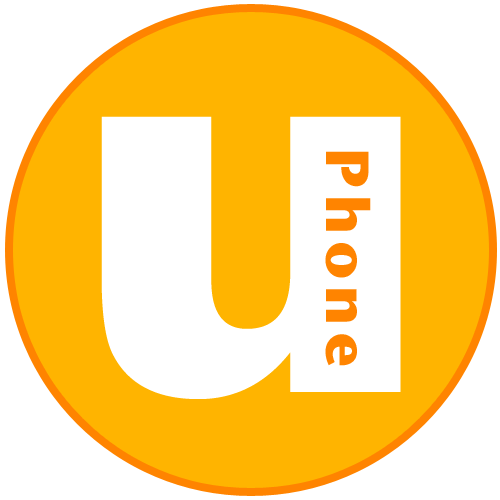 Design your ideal mobile phoneFrontBackFeatureWhy is this feature important to you?FeedbackFeedback